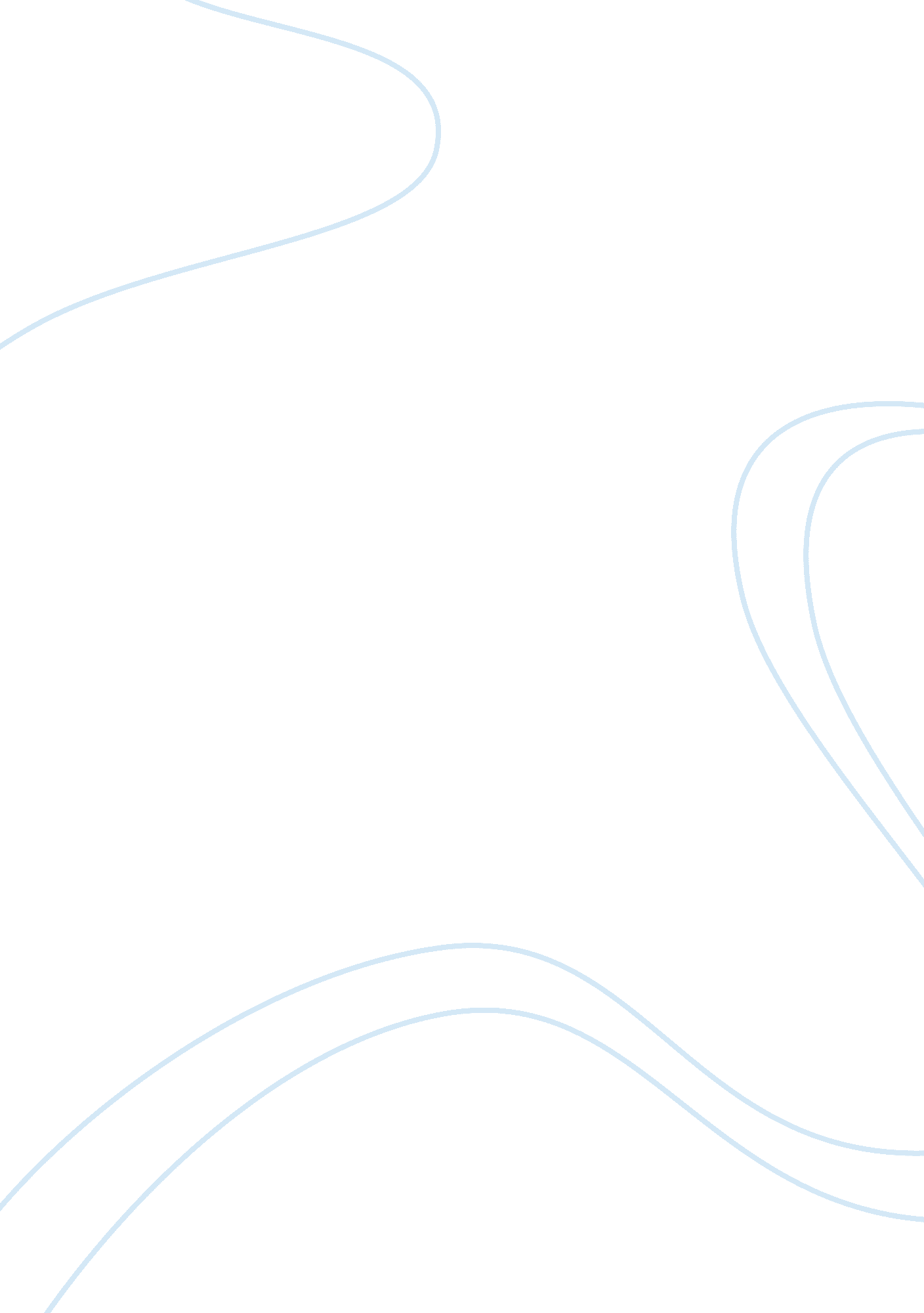 Free personal statement about financial engineering master applicationFamily, Parents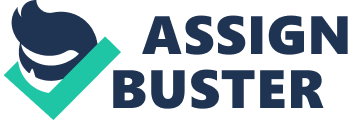 If people look at my educational background and compare it to the program I am currently applying for, they have the tendency to look at my paper twice and wonder whether I am applying for the right program. You see, I have an undergraduate degree, a double major to be exact, in Chemistry and Chemical Engineering. To make things even odd, I even pursued graduate studies for Chemistry. I was a promising young chemist who was fortunate to have published two researcher papers because of this I received a number of Ph. D offers. It was as if my future was laid down right in front of me and all of I have to do was grab it. But to summarize my story, I turned my back on Chemistry and now I want to pursue my true interest which is in Finance. 
When I was young, my relatives would often regard that I was a kid who they see will make it big in the Financial Industry. My parents are investors and I grew up wanting to become like them. I do not regret taking up Chemistry in the past, I have learned a lot and discovered many aspects of myself but I knew that it was not the field I picture myself doing for majority of my life. I even wanted to shift majors during my undergraduate degree but my parents did not allow me. Now, despite their pressure I am now pursuing my aspiration and I believe that it is not too late for me. In 2012, for instance I took my internship in an investment bank in China and ignited my desire for finance even more. 
I consider the financial industry as very competitive field. My goal is to be a positive influence to society and remain intellectually challenged. My career goals are to start as a investment banker to gain exposure and experience and from there will build on my progression. As an investment banker, I would be able to utilize my background in science and couple with it my analytic skills. I want to assist individuals, organizations and even the government in increasing their financial capital. I know that I may not as honed as the rest of my peers who took finance-related courses from the beginning. However, I use this disadvantage as my motivation to work harder. What I can offer the program is my analytic and innovative thinking. Due to my background in Chemical Engineering, I was exposed to many equations and formulas I developed my skills in analysing and solving problems. 
I give premium to my communication skills because I know how important it is to the field I wish to venture. In the future when I will be dealing with various people, I can confidently communicate with them. My parents taught me the value of hard work at a young age. I used that mantra as my main fuel as a student. I took a lot of finance and math classes before even if they were not required in my previous curriculum. I took courses such as Microeconomics, Finance and other relevant business subjects. In the end, aside from getting As, I also earned 149 credits despite the requirement being 108 only. 
I consider this career move as a big risk on my part because I will be starting in a clean slate. However, if you want to venture into the world of finance, being a risk-taker is a good quality. I want to pursue Financial Engineering and Financial Math in your esteemed university because I want to develop as a globally competitive professional. Outside from my signature enthusiasm and positive outlook, I know I am fit for this program due to my leadership skills and competitive nature. 
I would like to extend my sincere gratitude for taking time to read my application. I am hoping for a positive feedback from your institution and looking forward to working with you in the future. 